29η ΠΡΟΣΚΛΗΣΗ ΣΥΓΚΛΗΣΗΣ ΔΗΜΟΤΙΚΗΣ ΕΠΙΤΡΟΠΗΣΚαλείστε να προσέλθετε σε τακτική συνεδρίαση της Δημοτικής Επιτροπής, που θα διεξαχθεί στην αίθουσα συνεδριάσεων του Δημοτικού Καταστήματος την 25η του μηνός Ιουνίου έτους 2024, ημέρα Τρίτη και ώρα 12:30 για την συζήτηση και λήψη αποφάσεων στα παρακάτω θέματα της ημερήσιας διάταξης, σύμφωνα με τις σχετικές διατάξεις του άρθρου 75 Ν.3852/10, όπως αντικαταστάθηκε από το άρθρο 77 του Ν.4555/18 και συμπληρώθηκε από το άρθρο 9 του Ν.5056/23 και ισχύει :1. 6η αναμόρφωση προϋπολογισμού οικονομικού έτους 2024.2. Αποδοχή φακέλου σύμβασης της μελέτης «Μελέτη διευθέτησης παλαιάς κοίτης Ληθαίου Ποταμού από το ύψος της γέφυρας Αριαννού έως τον εσωτερικό δακτύλιο Τρικάλων» που συντάχθηκε από την Τεχνική Υπηρεσία ,προκειμένου αυτή να ανατεθεί σε ιδιώτες μελετητές και ιδιωτικά γραφεία μελετών.3. Έγκριση του 1ου ΑΝΑΚΕΦΑΛΑΙΩΤΙΚΟΥ ΠΙΝΑΚΑ ΕΡΓΑΣΙΩΝ & 1ου Π.Κ.Τ.Μ.Ν.Ε. ΤΟΥ  ΕΡΓΟΥ  «ΑΝΑΠΛΑΣΗ ΚΟΙΝΟΧΡΗΣΤΟΥ ΧΩΡΟΥ Ι.Ν. ΑΓ. ΕΠΙΣΚΕΨΗΣ ΣΤΗΝ ΠΟΛΗ ΤΩΝ ΤΡΙΚΑΛΩΝ».4. Έγκριση του 4ΟΥ ΑΝΑΚΕΦΑΛΑΙΩΤΙΚΟΥ ΠΙΝΑΚΑ ΕΡΓΑΣΙΩΝ του έργου:  ΕΠΙΣΚΕΥΗ ΚΑΙ ΣΥΝΤΗΡΗΣΗ ΠΙΣΙΝΑΣ ΚΑΙ ΚΤΗΡΙΩΝ ΣΤΟ ΠΑΡΚΟ ΑΓΙΟΥ ΓΕΩΡΓΙΟΥ ΔΗΜΟΥ ΤΡΙΚΚΑΙΩΝ .5. Ανάκληση της απόφασης Δ.Ε. με αριθμό 386 / 2024 και λήψη νέας απόφασης, έπειτα και από την με αριθμό 1310/19-06-2024 θετική γνωμοδότηση Νομικής Υπηρεσίας για το θέμα : Συμβιβαστική αποζημίω-ση του Δήμου Τρικκαίων για προσκύρωση δημοτικής έκτασης στην ιδιοκτησία  Ευαγγελίας Κανταρτζή και Νικολάου Καλύβα, στην περιοχή «Μπάρα», στα Τρίκαλα, στη συμβολή των οδών 5ου Συντάγματος και Μακεδονίας, στο Ο.Τ.3456. Παραλαβή του υπολοίπου τμήματος ποσοστού 70% επί του συνολικού συμβατικού αντικειμένου της μελέτης : «Τοπογραφικές εργασίες αποτύπωσης περιοχών Βαρουσίου, Κουτσομυλίων και περιοχής εκτός σχεδίου, πέριξ των οδών Λέσβου και Αλοννήσου στην πόλη των Τρικάλων». του αναδόχου ΝΙΚΟΛΑΟΥ ΠΑΠΑΚΩΣΤΑ , που αντιστοιχεί σε ποσό 26.040,00€ , συνολικού προϋπολογισμού μελέτης 37.200,00 €  (συμπεριλαμβανομένου του Φ.Π.Α. 24%).7. Αποδοχή της υπ’ αριθμ. 3205 / 13–06–2024 Απόφασης του Περιφερειάρχη Θεσσαλίας σχετικά με την Τρίτη (3η) Τροποποίηση της αρχικής Απόφασης Ένταξης της υποβληθείσας από το Δήμο Τρικκαίων της πράξης με τίτλο: «ΨΗΦΙΑΚΟ ΑΣΚΛΗΠΙΕΙΟ – ΠΑΡΚΟ ΑΣΚΛΗΠΙΟΥ, με κωδικό ΟΠΣΑΑ 0011064251, στο Τοπικό Πρόγραμμα CLLD / LEADER ΝΟΜΟΥ ΤΡΙΚΑΛΩΝ της Αναπτυξιακής Τρικάλων ΑΑΕ OΤΑ – ΚΕΝ.Α.ΚΑ.Π. Α.Ε. του Προγράμματος «Αγροτική Ανάπτυξη της Ελλάδας (Π.Α.Α.) 2014 – 2020».8. Παραχώρηση κοινόχρηστου χώρου (θέση  Κουρί της Τ.Κ. Λιοπράσου) για εκδήλωση προσωρινού χαρακτήρα (αίτηση του Εκπολιτιστικού Συλλόγου Λιοπράσου).9. Παραχώρηση κοινόχρηστου χώρου (πλατεία της κοινότητας Λιοπράσου) για εκδήλωση προσωρινού χαρακτήρα (αίτηση του Εκπολιτιστικού Συλλόγου Λιοπράσου).10. Παραχώρηση κοινόχρηστου χώρου για εκδήλωση προσωρινού χαρακτήρα (αίτηση της κας  Διβάνη Μαρίας Προέδρου του  Μορφωτικού  Συλλόγου  Απανταχού Πλατανιωτών).11. Παραχώρηση κοινόχρηστου χώρου για εκδήλωση προσωρινού χαρακτήρα (αίτηση του κου Βάλλα Παϊσιου-Θεόδωρου του Ηλία, Προέδρου του Εκκλησιαστικού Συμβουλίου Ενορίας Πλατάνου).12. Παραχώρηση στον Μορφωτικό Σύλλογο Ράξας κοινόχρηστου χώρου για εκδήλωση προσωρινού χαρακτήρα .Πίνακας Αποδεκτών	ΚΟΙΝΟΠΟΙΗΣΗ	ΤΑΚΤΙΚΑ ΜΕΛΗ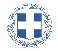 ΕΛΛΗΝΙΚΗ ΔΗΜΟΚΡΑΤΙΑ
ΝΟΜΟΣ ΤΡΙΚΑΛΩΝΔΗΜΟΣ ΤΡΙΚΚΑΙΩΝΔ/ΝΣΗ ΔΙΟΙΚΗΤΙΚΩΝ ΥΠΗΡΕΣΙΩΝΤΜΗΜΑ ΔΙΟΙΚΗΤΙΚΗΣ ΥΠΟΣΤΗΡΙΞΗΣΓραμματεία Δημοτικής ΕπιτροπήςΤρίκαλα, 21 Ιουνίου 2024
Αριθ. Πρωτ. : 34954ΠΡΟΣ :  1.Τα μέλη της ΔημοτικήςΕπιτροπής (Πίνακας Αποδεκτών)(σε περίπτωση κωλύματος παρακαλείσθε να ενημερώσετε τον αναπληρωτή σας).Η Πρόεδρος της Δημοτικής ΕπιτροπήςΣοφία ΑλεστάΑντιδήμαρχος Αργυρίου Κωνσταντίνος Καταβούτας Γεώργιος – Κωνσταντίνος Λεβέντη-Καρά Ευθυμία Νάτσινα Δήμητρα Παπαναστασίου Ζωή Καϊκης Γεώργιος Ηλιάδης Γεώργιος Λάππας ΑντώνιοςΔήμαρχος ΤρικκαίωνΓενικός Γραμματέας  Δ.ΤρικκαίωνΑναπληρωματικά μέλη Δ.Ε. 